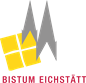 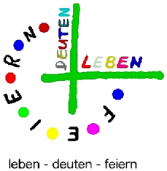 Diözese Eichstätt KdöRHA III - Pastorale DiensteGemeindekatechese Walburgiberg 285072 EichstättTel.  	(0 84 21) 50 - 668 Fax		(0 84 21) 50 – 609E-mail: gemeindekatechese@bistum-eichstaett.de____________________________________________________________________________________________________________________Name des Pfarramtes____________________________________________________________________________________________________________________Name Kontaktperson____________________________________________________________________________________________________________________Straße, Hausnummer____________________________________________________________________________________________________________________PLZ, Ort____________________________________________________________________________________________________________________Telefonnummer____________________________________________________________________________________________________________________E-Mail Adresse____________________________________________________________________________________________________________________Datum/Unterschrift 	Ware kann abgeholt werden: wann:                     _____________________________________________________wo:                        ______________________________________________________(Regulärer Abholungsort = Kloster St. Walburg, Walburgiberg 2 in Eichstätt)    Bitte schicken Sie uns die Ware zu:   (Versandkosten werden in Rechnung gestellt)Weitere Informationen finden Sie in der beiliegenden Materialliste.Dieser Bestellschein kann auch auf unserer Homepage heruntergeladen werden.www.bistum-eichstaett.de/sakramente-und-katechese/ Bestellliste für Materialien der Gemeindekatechese 2021 / 2022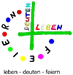 Gemeindliche ErstkommunionvorbereitungAnzahlPreisBestellliste für Materialien der Gemeindekatechese 2021 / 2022„Du bist mein Schatz“ (Bestellung direkt beim Verlag didactus)Preise entnehmen Sie bitteunter www.didactus-kempten.dePreise entnehmen Sie bitteunter www.didactus-kempten.deBestellliste für Materialien der Gemeindekatechese 2021 / 2022Leitermappe Materialblock (für 7 Kinder)CD - Lieder zur ErstkommunionKinderbegleitheft und gefüllte SchatzkistePreise entnehmen Sie bitteunter www.didactus-kempten.dePreise entnehmen Sie bitteunter www.didactus-kempten.deBestellliste für Materialien der Gemeindekatechese 2021 / 2022„Jesus ist ganz bei mir“Bestellliste für Materialien der Gemeindekatechese 2021 / 2022Gruppenleitermappe5,00 €Bestellliste für Materialien der Gemeindekatechese 2021 / 2022Materialblock mit Kopiervorlagen 5,00 €Bestellliste für Materialien der Gemeindekatechese 2021 / 2022Verbrauchsmaterial pro Gruppe (bis 8 Kinder)5,00 €Bestellliste für Materialien der Gemeindekatechese 2021 / 2022Verbrauchsmaterial pro Kind 4,00 €Bestellliste für Materialien der Gemeindekatechese 2021 / 2022„Jesus – mein kostbarer Schatz“Bestellliste für Materialien der Gemeindekatechese 2021 / 2022Gruppenleitermappe8,00 €Bestellliste für Materialien der Gemeindekatechese 2021 / 2022Leporello (Material pro Kind)1,25 €Bestellliste für Materialien der Gemeindekatechese 2021 / 2022Verbrauchsmaterial pro Gruppe (neu)3,00 €Bestellliste für Materialien der Gemeindekatechese 2021 / 2022„Das Kommunionfest in der Familie“ – Flyer mit Tipps für Mütter und VäterkostenlosBestellliste für Materialien der Gemeindekatechese 2021 / 2022„Das ist mein Leib für Euch“ Arbeitshilfe zur Erstkommunionkatechese, vorrätig14,95 € Bestellliste für Materialien der Gemeindekatechese 2021 / 2022Bestellliste für Materialien der Gemeindekatechese 2021 / 2022Gemeindliche Vorbereitung auf die Heilig(end)e BeichteAnzahlPreisBestellliste für Materialien der Gemeindekatechese 2021 / 2022„Angenommen“ (Bestellung direkt beim Verlag didactus)Preise entnehmen Sie bitteunter www.didactus-kempten.dePreise entnehmen Sie bitteunter www.didactus-kempten.deBestellliste für Materialien der Gemeindekatechese 2021 / 2022KinderbegleitbuchElternbegleitbuchLeiterhandbuchPreise entnehmen Sie bitteunter www.didactus-kempten.dePreise entnehmen Sie bitteunter www.didactus-kempten.deBestellliste für Materialien der Gemeindekatechese 2021 / 2022„Die Beichte, das Sakrament der Barmherzigkeit“Bestellliste für Materialien der Gemeindekatechese 2021 / 2022Das Beichtfest: Vorbereiten – erleben – feiern  3,00 €Bestellliste für Materialien der Gemeindekatechese 2021 / 2022Bestellliste für Materialien der Gemeindekatechese 2021 / 2022Gemeindliche Vorbereitung auf die FirmungAnzahlPreisBestellliste für Materialien der Gemeindekatechese 2021 / 2022Konzept: „beGeistert Christ sein“Bestellliste für Materialien der Gemeindekatechese 2021 / 2022Gruppenleitermappe4,00 €Bestellliste für Materialien der Gemeindekatechese 2021 / 2022Materialblock mit Kopiervorlagen5,00 €Bestellliste für Materialien der Gemeindekatechese 2021 / 2022Ego Spiel3,00 €Bestellliste für Materialien der Gemeindekatechese 2021 / 2022Verbrauchsmaterial für Gruppenleiter4,00 €Bestellliste für Materialien der Gemeindekatechese 2021 / 2022Verbrauchsmaterial für Firmlinge mit Blankokalender 3,00 €Bestellliste für Materialien der Gemeindekatechese 2021 / 2022„Firmpatentag“ - Gestaltungskonzepte für die Firmvorbereitung  (neu)3,00 €Bestellliste für Materialien der Gemeindekatechese 2021 / 2022Bestellliste für Materialien der Gemeindekatechese 2021 / 2022Katechumenat / TaufeAnzahlPreisBestellliste für Materialien der Gemeindekatechese 2021 / 2022„Kindertaufe pastoral gestalten“ Teil 1: vor und bei der Taufe  (neu)3,00 €Bestellliste für Materialien der Gemeindekatechese 2021 / 2022„Kindertaufe pastoral gestalten“ Teil 2: nach der Taufe  (neu)3,00 €Bestellliste für Materialien der Gemeindekatechese 2021 / 2022 Handreichung: Erwachsenen-Katechumenat3,00 €Bestellliste für Materialien der Gemeindekatechese 2021 / 2022"Ich rufe Dich bei Deinem Namen"  (Broschüre mit vielen Infos und Liedern)1,00 €Bestellliste für Materialien der Gemeindekatechese 2021 / 2022Faltblatt: „Du sollst es gut bei uns haben“kostenlosBestellliste für Materialien der Gemeindekatechese 2021 / 2022Heft: „Wenn Erwachsene Christ werden“ (dkv)19,95 €Bestellliste für Materialien der Gemeindekatechese 2021 / 2022Heft: „Schatzkiste Taufkatechese“ (dkv)18,95 €Bestellliste für Materialien der Gemeindekatechese 2021 / 2022Bestellliste für Materialien der Gemeindekatechese 2021 / 2022KinderbibeltagAnzahlPreisBestellliste für Materialien der Gemeindekatechese 2021 / 2022„… in ein Land, in dem Milch und Honig fließen…“ – vorrätig (dkv)10,95 €Bestellliste für Materialien der Gemeindekatechese 2021 / 2022„Sophia spielt Schöpfung“ Staunen, Danken, Loben: Gottes Schöpfung (dkv)  9,95 €„Voll der Geist!“- Neuerscheinung Herbst 2020 (Kath. Bibelwerk Stuttgart)14,80 €